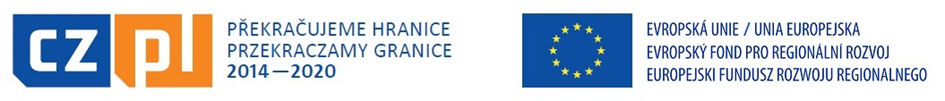 Dotyczy projektu "Společné řízení specifických rizik v regionu Jeseník - Nysa"/ Wspólne zarządzanie konkretnymi zagrożeniami w regionie Jesenik – Nysa, nr CZ.11.1.23/0.0/0.0/16_023/0001055.DRUK ZP-04aFormularz oferty dostawy/usługi   ......................................................				                         (miejscowość i data )OFERTA w  trybie zaproszenia do złożenia oferty 							Zamawiający :	Gmina Nysa 		Urząd Miejski w Nysie                                                     		ul. Kolejowa 15, 48-300 NysaW odpowiedzi na zaproszenie do złożenia oferty, oferujemy wykonanie zamówienia,  przedmiotem którego jest:  zorganizowanie w dniach 17-18.04.2018r. seminarium - dwudniowego spotkania z zakresu wielokryterialnej analizy ryzyka – wspólne planowanie dla 20 ekspertów projektu pn. „Wspólne zarządzanie konkretnymi zagrożeniami w regionie Jesenik – Nysa” realizowanego w ramach Programu Współpracy Transgranicznej Interreg V-A Republika Czeska – Polska na lata 2014-2020. Za realizację przedmiotu zamówienia oferujemy cenę brutto:   ...................................................... złotych,  słownie: .................................................................................................................................... złotych,w tym podatek VAT ................ % tj. .............................................. złotych. Oświadczamy, że powyższa cena zawiera wszystkie koszty jakie ponosi Zamawiający w przypadku wyboru niniejszej oferty.Oświadczamy, że : -	przyjmujemy warunki realizacji zamówienia określone w zaproszeniu do składania ofert         i  w wyjaśnieniach do zaproszenia, -	zapoznaliśmy się z postanowieniami wzoru umowy, załączonym do zaproszenia, akceptujemy bez zastrzeżeń przedmiotowe postanowienia,  w tym warunki płatności i zobowiązujemy się, w przypadku wyboru naszej oferty, do zawarcia umowy zgodnej    z niniejszym wzorem i naszą ofertą w miejscu  i terminie wskazanym przez Zamawiającego. -	spełniamy warunki udziału w postępowaniu w zakresie :1)	posiadania uprawnień do wykonywania działalności w zakresie objętym przedmiotem zamówienia, 2)	posiadania wiedzy i doświadczenia 3)	dysponowania odpowiednim potencjałem technicznym oraz osobami zdolnymi  do wykonania zamówienia , 4)	sytuacji ekonomicznej i finansowej.Przedmiot zamówienia wykonamy w terminie ………………………Oświadczamy, że uważamy się za związanych niniejszą ofertą na czas wskazany w zaproszeniu do złożenia oferty.Przedkładamy wykaz dostaw / usług wykonanych w okresie ostatnich pełnych 3 miesięcy przed upływem terminu składania ofert, wraz z dowodami określającymi czy zostały wykonane należycie – przy czym dowodami o których mowa są referencje bądź inne dokumenty wystawione przez podmiot na rzecz którego dostawy lub usługi były wykonane potwierdzające ich należyte wykonanie.*  Integralną część oferty stanowią następujące dokumenty:Przedkładam zdjęcia proponowanego miejsca seminarium płyta DVD/ ścieżka dostępu do strony www ….......................*,Przedkładam opis usług strefy wellness-spa oraz pozostałych atrakcji miejsca seminarium, z których w ramach oferty będą mogli skorzystać uczestnicy seminarium,  Przedkładam opis dodatkowych atrakcji turystycznych miejsca seminarium.				               ……………….……………………………………………………………………………………………………	( podpis Wykonawcy  lub podpis osoby/ ób uprawnionej /ych  do  reprezentowania Wykonawcy)..........................................................                 Nazwa Wykonawcy  Adres 	.......................................................................            …….................................................................telefon	...............................  faks ...............................	E-mail	.......................................................................Lp.Rodzaj dostaw/ usług zakresLiczba osób biorących udział w wykonanej usłudze - konferencji, seminariumWartość brutto dostaw /usług Data i miejsce wykonania dostaw / usług na rzecz jakiego podmiotu dostawy / usługi były wykonane (Zamawiający)referencje bądź inne dokumenty wystawione przez podmiot na rzecz którego dostawy lub usługi były wykonane potwierdzające ich należyte wykonanie1234567891011121314151617181920………..LpOpis usług strefy wellness-spa oraz pozostałych atrakcji miejsca seminariumDostępność dla uczestników seminarium123….……….LpOpis atrakcji turystycznych seminariumDostępność dla uczestników konferencji123….……….